KFV-Rendsburg-Eckernförde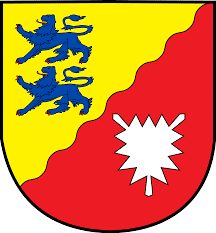 SchiedsrichterausschussSchiedsrichterpatenberichtSchiedsrichtername:Coach/Pate:Spieltag:Spielklasse:Heimverein:Gastverein:Spielbeginn:Spielergebnis:Gesprächsdauer:Gemeinsame Anreise:Spielbeschreibung:Schwierigkeitsgrad: (1=leicht 2=schwierig 3=sehr schwierig)Positive Erkenntnisse:Optimierungspunkte:(Mängel in der Spielleitung / Tipps für die nächste Spielleitung)Gesamteindruck des Schiedsrichters: